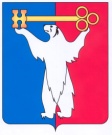 АДМИНИСТРАЦИЯ ГОРОДА НОРИЛЬСКАКРАСНОЯРСКОГО КРАЯПОСТАНОВЛЕНИЕ26.03.2021                                           г. Норильск                                                   № 103О внесении изменений в постановление Администрации города Норильска 
от 26.02.2018 № 75В соответствии с Федеральным законом от 21.12.1994 № 68-ФЗ «О защите населения и территорий от чрезвычайных ситуаций природного и техногенного характера», Федеральным законом от 12.02.1998 № 28-ФЗ «О гражданской обороне», Приказом Министерства Российской Федерации по делам гражданской обороны, чрезвычайным ситуациям и ликвидации последствий стихийных бедствий от 01.10.2014 № 543 «Об утверждении Положения об организации обеспечения населения средствами индивидуальной защиты», ПОСТАНОВЛЯЮ:1. Внести в постановление Администрации города Норильска от 26.02.2018 
№ 75 «Об обеспечении неработающего населения муниципального образования город Норильск средствами индивидуальной защиты» (далее - Постановление) следующие изменения:1.1. Список прикрепления неработающего населения муниципального образования город Норильск по месту жительства к пунктам выдачи средств индивидуальной защиты, утвержденный пунктом 2 Постановления, изложить 
в редакции согласно приложению 1 к настоящему постановлению.1.2. План распределения и выдачи имущества гражданской обороны, утвержденный пунктом 3 Постановления, изложить в редакции согласно приложению 2 к настоящему постановлению. 2. Опубликовать настоящее постановление в газете «Заполярная правда» 
и разместить его на официальном сайте муниципального образования город Норильск.И.о. Главы города Норильска                                                                         Н.А. ТимофеевПриложение 1к постановлениюАдминистрации города Норильскаот 26.03.2021 № 103УТВЕРЖДЕНпостановлениемАдминистрации города Норильскаот 26.02.2018 № 75СПИСОКприкрепления неработающего населения муниципального образования город Норильск по месту жительства к пунктам выдачи средств индивидуальной защитыПриложение 2к постановлениюАдминистрации города Норильскаот 26.03.2021 № 103УТВЕРЖДЕНпостановлениемАдминистрации города Норильскаот 26.02.2018 № 75ПЛАНраспределения и выдачи имущества гражданской обороны1. Организация выдачи имущества гражданской обороны Красноярского края со складов хранения на пункты выдачи средств индивидуальной защиты* - количество СИЗ указано с учетом 5% запаса для обеспечения подбора по размерам и замены неисправных СИЗ,  	а также с учетом 10% запаса для обеспечения временно проживающего населения.(Основание: пункт 9 приказа МЧС России от 01.10.2014 № 543).2. Организация выдачи средств индивидуальной защиты населению с пунктов выдачи средств индивидуальной защитыНомер ПВ СИЗСписок адресов1ул. Набережная Урванцева, дома: 1, 1а, 3, 5, 9, 15, 19, 23, 33, 37, 39, 41, 45, 491пр. Солнечный, дома: 8, 10, 10а1пр. Молодежный, 311ул. Советская, дома: 1, 41ул. Комсомольская, дома: 1а, 3, 4, 7, 7а, 8, 9, 10, 11, 12, 14, 15, 17, 18, 19, 20, 22, 23, 25, 26, 27, 28, 302ул. Б. Хмельницкого, дома: 1, 2, 52Ленинский пр-т, дома: 1, 3, 5, 72ул. Севастопольская, дома: 1, 2, 4, 6/42ул. 50 лет Октября, дома: 1, 2, 6а, 83ул. Нансена, дома: 82, 86, 88, 90, 92, 94, 98, 100, 102, 106, 112, 114, 116, 1183ул. Бегичева, дома: 20, 22, 24, 26, 28, 29, 30, 30а, 31, 32, 33, 34, 35, 36, 39, 39а, 41, 43, 453ул. Хантайская, дома: 1, 7, 11, 13, 15, 15а, 19, 21, 23, 27, 29Наименование складов хранения имущества ГО, место их расположенияНаименование получателей имущества – организаций, на базе которых создаются ПВ СИЗНаименование и количество получаемого на каждый ПВ СИЗ имущества (штук) *Время получения имущества на складе (начало-конец)Выделяемые силы и средства для погрузки и вывоза имущества со складовВыделяемые силы и средства для погрузки и вывоза имущества со складовНаименование складов хранения имущества ГО, место их расположенияНаименование получателей имущества – организаций, на базе которых создаются ПВ СИЗНаименование и количество получаемого на каждый ПВ СИЗ имущества (штук) *Время получения имущества на складе (начало-конец)Автотранспорт (наименование, количество)Погрузочные командыСклад № 26 ТПЦ-1 ПЕСХ ЗФ ПАО «ГМК «Норильский никель» ПВ СИЗ № 1МБОУ «Лицей № 3» корпус 1,	г. Норильск, ул. Комсомольская, 27-а,тел. 46-17-36 (приемная),тел. 46-74-23 (вахта)ГП-5 – 1879 шт. (47 ящиков),КЗД-4 – 172 шт. (29 ящиков)Ч + 4 час – Ч + 7,3 часМБУ «Автохозяйство»Грузовой фургон ГАЗ-33106 – 2 ед. (загрузка 76 ящиков)6 чел. от МУП ТПО «ТоргСервис»Склад № 26 ТПЦ-1 ПЕСХ ЗФ ПАО «ГМК «Норильский никель»ПВ СИЗ № 2 МБОУ «Средняя школа № 1» корпус 2, г. Норильск, ул. Севастопольская, 8-а,тел. 42-90-28 (приемная),тел. 42-90-04 (вахта)ГП-5 – 385 шт. (10 ящиков),КЗД-4 – 20 шт. (4 ящика)Ч + 4 час – Ч + 5,5 часМБУ «Автохозяйство» Грузовой фургон ГАЗ-33106 – 1 ед.(загрузка 14 ящиков)6 чел. отМУП ТПО «ТоргСервис»Склад № 26 ТПЦ-1 ПЕСХ ЗФ ПАО «ГМК «Норильский никель»ПВ СИЗ № 3МБОУ «Средняя школа № 21»,г. Норильск, ул. Хантайская, д. 17,тел. 43-28-44 (приемная),тел. 43-28-35 (вахта)ГП-5 – 1317 шт. (33 ящика),КЗД-4 – 102 шт. (17 ящиков)Ч + 4 час – Ч + 5,5 часМБУ «Автохозяйство» Грузовой фургон ГАЗ-33106 – 1 ед.(загрузка 50 ящиков)6 чел. отМУП ТПО «ТоргСервис»Наименование города, районаСроки выдачи начало-окончание(Ч +__час – Ч+ __час) Наименование и количество средств индивидуальной защиты (штук)Наименование и количество средств индивидуальной защиты (штук)Наименование и количество средств индивидуальной защиты (штук)Наименование и количество средств индивидуальной защиты (штук)Наименование и количество средств индивидуальной защиты (штук)Места размещения ПВСИЗ(наименование организации, ее адрес), количество привлекаемого личного состава и техники для обеспечения работНаименование города, районаСроки выдачи начало-окончание(Ч +__час – Ч+ __час) ГП-5ГП-7ПДФ-Д(ДА)ПДФ-Ш(ША)КЗД-4(6)Места размещения ПВСИЗ(наименование организации, ее адрес), количество привлекаемого личного состава и техники для обеспечения работг. Норильск, район ЦентральныйЧ + 7 час – Ч + 13 час1879---172ПВ СИЗ № 1МБОУ «Лицей № 3» корпус 1,	г. Норильск, ул. Комсомольская, 27-а(личный состав – 16 чел., техника МБУ «Автохозяйство» – 2 ед.)г. Норильск, район ЦентральныйЧ + 6 час – Ч + 12 час385---20ПВ СИЗ № 2МБОУ «Средняя школа № 1» корпус 2, г. Норильск, ул. Севастопольская, 8-а (личный состав – 16 чел., техника МБУ «Автохозяйство» – 1 ед.)г. Норильск, район ЦентральныйЧ + 6,5 час – Ч + 9,5 час1317---102ПВ СИЗ № 3МБОУ «Средняя школа № 21», г. Норильск, ул. Хантайская, д. 17(личный состав – 12 чел., техника МБУ «Автохозяйство» – 1 ед.)